0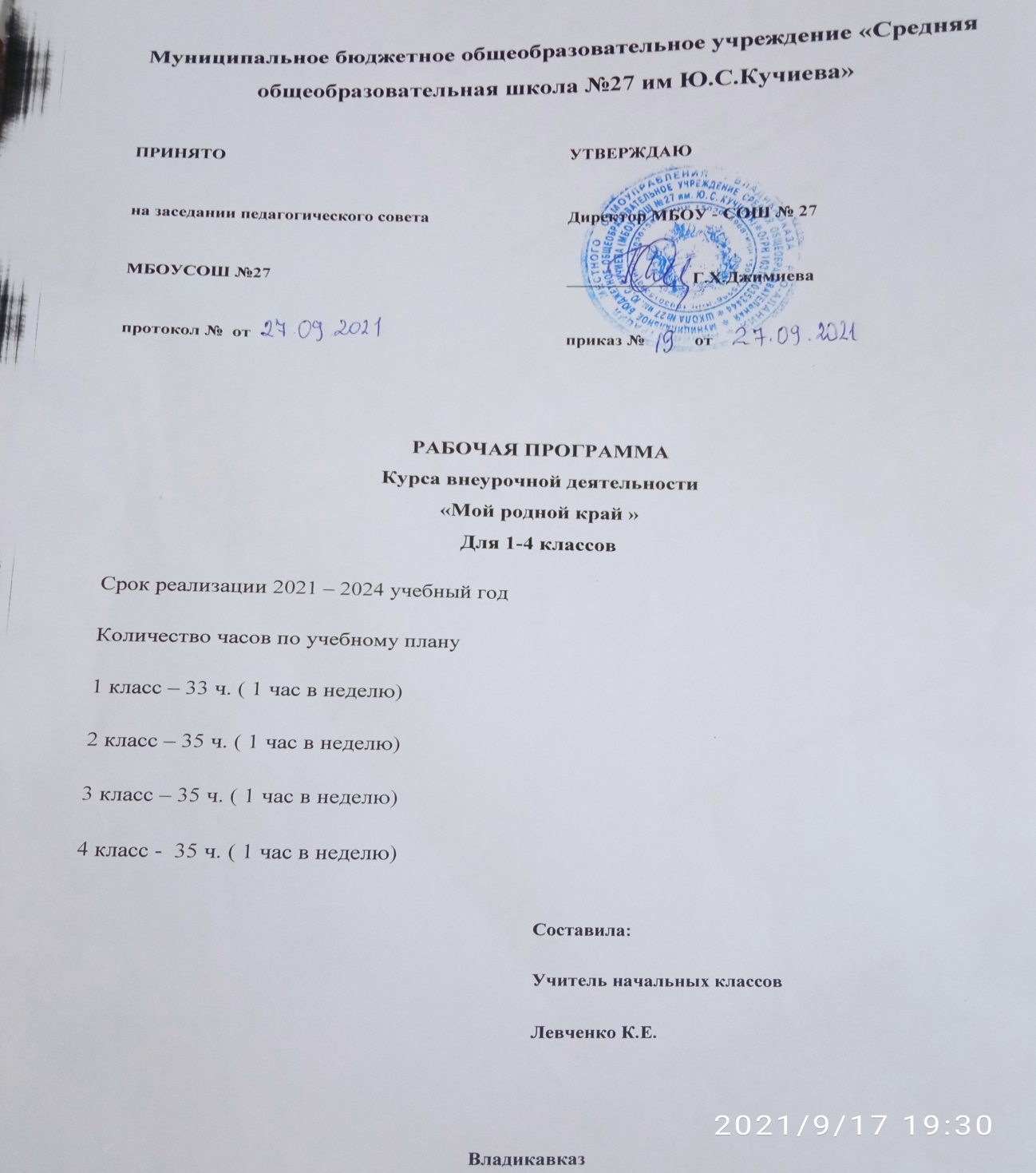 Программа внеурочной деятельности«Мой родной край»Пояснительная запискаРабочая программа по внеурочной деятельности разработана в соответствии с требованиями Федерального государственного образовательного стандарта начального общего образования, на основе авторской  программы  Обуховой Л.А., Махиной Н.С. «Краеведение» (Программа внеурочной деятельности по курсу «Краеведение» для начальной школы. – Воронеж, 2013. – 46 с.)Программа представляет собой интегрированный курс, имеющий целью ввести учащихся в мир истории и культуры наших предков.Актуальность и новизна программы - содержательным стержнем программы является единство интересов личности и общества  в воспитании гражданина России. Отличительная черта программы «Мой родной край», ее новизна заключается в том, что программа является разнообразной по содержанию, составлена с учетом интересов и возрастных особенностей учащихся начальной школы, организации целостного воспитательного пространства, организации совместной деятельности.Ведущей идеей программы «Мой родной край» является формирование ценностных ориентиров учащихся, воспитание любви к своей Родине, уважение к нашим истокам, к родной земле, воспитание  активной  жизненной позиции гражданина с детских лет, готовности к служению Отечеству.        Общая характеристика программы:Цели:- способствовать воспитанию патриотических чувств, формированию патриотического сознания обучающихся, пробуждению интереса и бережного отношения к  историческим и культурным ценностям города Владикавказа, воспитанию любви к природе родной земли; активной жизненной позиции гражданина с детских лет, готовности к служению Отечеству.Содержание предполагает решение следующих задач:Обучающие:• формировать у младших школьников представления  об историческом прошлом и настоящем нашего города, края; о личностях, оставивших заметный след в истории; о вкладе, который внесли соотечественники в историческое и культурное наследие города, края, страны; о культуре, обычаях и традициях своего народа;• прививать младшим школьникам умения и навыки поисковой деятельности: учить наблюдать и описывать факты, систематизировать собранный материал, оформлять его, осуществлять анализ и самоанализ;• расширять и углублять знания учащихся по окружающему миру.Развивающие:• развивать коммуникативные навыки и умения в процессе общения, учить работать в группах, способствовать развитию психических процессов:воображения, памяти, мышления, речи;• расширять исторический и экологический кругозор учащихся;• формировать учебную самостоятельность и деловые качества.Воспитательные:• воспитывать уважение и любовь к родному краю;• способствовать пробуждению интереса и бережного отношения к    историческим, культурным и природным ценностям села, города;• воспитывать умение строить позитивные межличностные отношения со сверстниками и старшеклассниками;• содействовать формированию социально активной, нравственной личности с гражданским самосознанием.В процессе обучения дети знакомятся с историческим прошлым города, с коренными жителями, их самобытной  культурой, традициями, обычаями. Узнают, как шел процесс заселения города. Получат представление о труде, жилище и быте наших предков, о событиях прошлого и их месте в Отечественной истории вообще. Через приобщение к конкретным судьбам выдающихся земляков дети познакомятся со славными страницами родного города.Программа предполагает сотрудничество детей и их родителей. Особое место отводится экскурсиям по историческим местам нашего города, встречам с ветеранами войны, труда, Почетными гражданами нашего города.Содержание курса  является многоплановым и охватывает вопросы истории, географии, экологии, культуры и др. дисциплин. В программе учтён возрастной принцип. Для соблюдения возрастного принципа использован линейно-концентрический подход к распределению учебного материала по годам обучения. Согласно возрастному принципу  строятся методы и формы, а также отбор содержания. Дети имеют возможность сочетать различные направления деятельности и формы занятий с учетом их интересов и свободного времени. Программа предполагает использование следующих форм занятий: коллективные, индивидуальные, групповые. Сочетание разных видов деятельности (познавательный, творческий) вызывает активность и заинтересованность и даст определенные результаты.Использование широкого спектра методических приемов создаст условия для самореализации учащихся:- беседа,  экскурсии;- творческие  работы;- работа с картой России, Северной Осетии,родного города Владикавказа;- сообщения учащихся на различные темы;- конкурсы, игры, праздники;-встречи с интересными людьми;-проекты;-компьютерные презентации и др.        В работе со школьниками используются следующие методические приёмы:• инициирование и поддержание самоуправления в группах;• организация деятельности на принципах коллективного планирования, коллективной организации, коллективного осуществления и коллективного анализа;• организация воспитывающей  предметно- эстетической среды, окружающей школьников;• предъявление себя (своего поведения, своего отношения к окружающей действительности, своих жизненных принципов) воспитанникам как объектаподражания;• предъявление школьникам актуальной для них воспитывающей информации, её совместное обсуждение и выработка по отношению к ней своих позиций;• проблематизация тех отношений школьников к миру, к людям, к самим себе, которые педагог считает опасными для их личностного развития;• организация рефлексии школьниками своих действий, чувств, отношений.Описание ценностных ориентиров содержания предмета:Одним из результатов обучения краеведению является осмысление и интериоризация (присвоение) обучающимися системы ценностей.Ценность общения - понимание важности общения как значимой составляющей жизни общества, как одного из основополагающих элементов культуры.Ценность природы основывается на общечеловеческой ценности жизни, на осознании себя частью природного мира. Любовь к природе - это и бережное отношение к ней как среде обитания человека, и переживание чувства её красоты, гармонии, совершенства, воспитание любви и бережного отношения к природе через тексты художественных и научно-популярных произведений литературы.Ценность истины - осознание ценности научного познания как части культуры человечества, проникновения в суть явлений, понимания закономерностей, лежащих в основе социальных явлений; приоритетности знания, установления истины, самого познания как ценности.Ценность гражданственности и патриотизма - осознание себя как члена общества, народа, представителя страны, государства; чувство ответственности за настоящее и будущее своего языка; интерес к своей стране: её истории, языку, культуре, её жизни и её народу.Результаты освоения программы по внеурочной деятельности:          Данная программа предоставляет возможность достигать планируемых результатов внеурочной деятельности разного уровня.Результаты первого уровня (приобретение школьниками социальных знаний, понимания социальной реальности и повседневной жизни) – 1 класс.Программа 1 класса направлена на формирование обществоведческих (социальных) представлений младших школьников. Особое внимание уделяется миру семьи. Дети осознают ценности семьи, особенности взаимоотношений в семье между родственниками, учатся понимать важность семейных традиций и праздников. В лексикон учащихся вводятся слова поколение, потомки, предки. Особое внимание уделяется составу семейного коллектива. Дети знакомятся с окружающим их социальным миром и с жизнью людей, встречаются с очевидцами исторических событий, представителями музеев, библиотек и других предприятий. Также школьники приобретают знания о принятых в обществе нормах отношения к природе, о  памятниках истории и культуры, о традициях памяти событий Великой Отечественной войны; о правилах конструктивной групповой работы; о способах самостоятельного поиска и нахождения информации в справочной литературе.            Результаты второго уровня (получение школьниками опыта переживания и позитивного отношения к базовым ценностям общества) - 2, 3 класс. Формирование позитивных отношений школьников к базовым ценностям нашего общества и к социальной реальности в целом осуществляется благодаря активизации межличностных отношений друг с другом. Они узнают о достопримечательностях родного города, постигают этику поведения в музее, архиве, читальном зале, расширяют представление о себе как о жителе города (села). В различных ситуациях у детей появляется возможность проявить себя с лучшей стороны, сохранив веру в себя и уважение к другим членам коллектива.Результаты третьего уровня (приобретение школьниками опыта самостоятельного социального действия) – 4-й класс. Школьники имеют реальную возможность выхода в пространство общественного действия. К этому времени у детей сформирована мотивация к изменению себя и приобретение необходимых внутренних качеств. Учащиеся приобретают опыт исследовательской и проектной деятельности, готовят публичные выступления по проблемным вопросам, участвуют в исследовательских конференциях, осуществляют благотворительную деятельность. Важным становится развитие ценностных отношений к малой  Родине, истории и культуре, населяющим её народам, героическим страницам её прошлого.Достижение результатов всех трех уровней увеличивает вероятность появления образовательных эффектов этой деятельности (эффектов воспитания и социализации детей), в частности:• формирования коммуникативной, этической, социальной, гражданской компетентности (приобретение опыта гражданских отношений и поведения в дружественной среде (в классе) и в открытой общественной среде);• формирования у детей социокультурной (этнической, культурной, гендерной и др.) идентичности:     В результате освоения содержания программы у учащихся предполагается формирование универсальных учебных действий (личностных, регулятивных, познавательных, коммуникативных), позволяющих достигать предметных, метапредметных и личностных результатов.     При достижении личностных результатов у школьника будут сформированы:• внутренняя позиция школьника на уровне положительного отношения к школе, семье, обществу, ориентации на содержательные моменты школьной и социальной действительности;• познавательный интерес к новому материалу и способам решения новой задачи;• ориентация на понимание причин успеха во внеурочной деятельности, в том числе на самоанализ и самоконтроль результата, на анализ соответствия результатов требованиям конкретной задачи;• основы гражданской идентичности личности в форме осознания “Я” как гражданина России, чувства сопричастности и гордости за свою Родину, народ и историю, осознание ответственности человека за общее благополучие, осознание своей этнической принадлежности;• ориентация в нравственном отношении как собственных поступков, так и поступков окружающих людей;• знание основных моральных норм и ориентация на их выполнение, развитие этических чувств как регуляторов моральных норм;• эмпатия как понимание чувств людей и сопереживание им;• основы экологической культуры: принятие ценности природного мира, готовность следовать в своей деятельности нормам поведения в природе;• чувство прекрасного и эстетические чувства на основе знакомства с культурой города и края.          При достижении метапредметных результатов у школьника будут сформированы следующие УУД (регулятивные, познавательные, коммуникативные):Регулятивные универсальные учебные действияОбучающийся научится:• планировать свои действия в соответствии с поставленной задачей и условиями ее реализации;• учитывать установленные правила в планировании и контроле способа решения;• осуществлять итоговый и пошаговый контроль по результату;• оценивать правильность выполнения действия на уровне адекватной оценки соответствия результатов требованиям данной задачи;• адекватно воспринимать предложения и оценку учителей, товарищей, родителей и других субъектов;• различать способ и результат действия.Выпускник получит возможность научиться:• в сотрудничестве с учителем ставить новые учебные задачи;• проявлять познавательную инициативу в сотрудничестве с другими субъектами социализации;• оценивать правильность выполнения заданий и вносить необходимые коррективы в его выполнение.Познавательные универсальные учебные действияОбучающийся научится:• осуществлять поиск необходимой информации для выполнения заданий с использованием дополнительной литературы, СМИ, энциклопедий, справочников (включая электронные, цифровые), сведениями Интернета;• осуществлять запись выборочной информации о себе и окружающем мире, в том числе с помощью ИКТ;• выражать речь в устной и письменной форме;• проводить анализ, сравнение и классификацию тем или явлений, устанавливать причинно-следственные связи;Обучающийся получит возможность научиться:• осуществлять расширенный поиск информации с использованием ресурсов библиотек и сети Интернет;• записывать, фиксировать информацию об окружающем мире с помощью ИКТ;• осуществлять выбор наиболее эффективных способов решения задач в зависимости от конкретных условий;• осуществлять синтез как составление целого из частей, самостоятельно достраивая и восполняя недостающие компоненты;• строить логическое рассуждение, включающее установление причинно-следственных связей.Коммуникативные универсальные учебные действияОбучающийся научится:• адекватно использовать речевые средства для решения различных коммуникативных задач, строить монологическое высказывание, владеть диалогической формой речи;• допускать возможность существования у людей различных точек зрения и ориентироваться на позицию партнера в общении и взаимодействии с ними;• учитывать разные мнения и стремиться к координации различных позиций в сотрудничестве;• формулировать собственное мнение и позицию;• договариваться и приходить к общему решению в совместной деятельности, в том числе в ситуации столкновения интересов;• задавать вопросы, необходимые для совместной работы с партнёрами;• адекватно использовать речь для планирования и регуляции своей деятельности.Обучающийся получит возможность научиться:• учитывать и координировать в сотрудничестве позиции других людей;• учитывать разные мнения и интересы и обосновывать собственную позицию;• понимать относительность мнений и подходов к решению проблемы;• аргументировать свою позицию и координировать ее с позициями партнеров в сотрудничестве при выработке общего решения в совместной деятельности;• содействовать разрешению конфликтов на основе учёта интересов и позиций всех участников;• точно, последовательно и полно передавать партнёру необходимую информацию как ориентир для построения действий;• осуществлять взаимный контроль и оказывать в сотрудничестве необходимую взаимопомощь;• адекватно использовать речевые средства для эффективного решения разнообразных коммуникативных задач.Содержание программы1 классПрограмма первого года обучения направлена на формирование понятий о малой родине, воспитание любви к родному дому, семье, школе, городу, в котором живет младший   школьник. На   данном этапе происходитнакопление детьми социального опыта жизни в своем городе, крае, усвоение принятых норм поведения, взаимоотношений, приобщение к миру культуры.  Город  Владикавказ  имеет богатую историю и культуру, и необходимо, чтобы воспитанники увидели красоту родного города, края, преобразования,  проходящие в нем каждый  год, гордились своей малой родиной. Важнейшая задача: познакомить детей с их окружением  (дома, улицы,  достопримечательности  города) и людьми, живущими в нашем городе.             Тематическое распределение часов в 1 классе.                           Программа включает в себя четыре раздела.     Первый раздел «Моя семья» (8 ч в 1 классе) знакомит:-с понятиями «семья», «родословная», «краеведение», «родина», «отчизна», «поколение», «потомки», «предки».В ходе изучения этого раздела первоклассники  учатся составлять рассказы о своей семье, о своем доме, используя семейные фотографии, осуществлять поиск информации с помощью взрослых об обрядах и обычаях, связанных со строительством дома и новосельем, об обрядах с домашними животными, фиксировать краеведческую информацию с помощью рисунков.             Второй раздел «Моя школа» (6 ч) знакомит:- с внутренним строением школы (количество кабинетов, их назначение, местонахождение спортивного зала, библиотеки, компьютерных классов, актового зала и др. помещений);- с историей образования школы, реконструкцией здания, руководством школы, ее учителями;- с объектами, расположенными вокруг школы.В ходе изучения этого раздела дети учатся рассказывать о себе: кто я, чем люблю заниматься, чем особенно интересуюсь. Под руководством родителей и учителя приучаются к режиму дня школьника, осознают значение соблюдения режима дня для здоровья, целесоообразной организации жизни.Третий раздел «Мой родной город» (12 ч) знакомит:- с историей образования нашего города;-с достопримечательностями родного города; - с населением и почетными  людьми города; - с историей развития и названия улиц.                                          Этот раздел развивает и воспитывает чувство гордости за нашу малую родину, умение фиксировать краеведческую информацию  с помощью рисунков. Адекватно использовать речевые средства для эффективного решения разнообразных коммуникативных задач.Четвертый раздел – «Отечество. Наша Родина – Россия. Моя малая  родина. Северная Осетия –Алания.» (7 ч) знакомит:- с государственной символикой России;- с обычаями и традициями русского народа;- с самым знаменитым городом России – Москва;- с национальными костюмами народов России;- с народными и религиозными праздниками;- с другими государствами, языками, способами общения и взаимодействиями людей.        Этот раздел развивает у  школьников умение задавать вопросы, умение работать по предложенному плану, умение в рамках совместной деятельности слушать других, высказывать свою точку зрения, вступать в беседу на занятии, в жизни, побуждает осознавать себя гражданином Отечества, уметь ценить в других людях положительные качества и посту.2 класс.Программа второго класса представляет собой курс «Памятники старины». Она раскрывает перед ребенком мир родной истории и культуры. Темы, включенные в курс, учитывают особенности восприятия и мышления младших школьников и знакомят их с базовыми понятиями, необходимыми для усвоения программы, такими, как культурное наследие, культура, время, исторические источники. В курсе рассказывается об истории архитектуры и ее стилях, о значении архитектуры для города, края, страны и мира. Тематическое распределение часов во 2 классе.    Программа включает в себя семь разделов.Первый раздел «История и культура» (9 ч) знакомит:- с понятиями «культура», «культурное наследие», «время», «дата», «год», «век»;- с классификацией источников по группам (картина, фото, вещи, рассказ, обычай, ритуал и др.)-с временной последовательностью событий.        В ходе изучения этого раздела у школьников воспитывается чувство прекрасного, развивается их творческое мышление, художественные способности, прививаются эстетические вкусы, идеалы, формируется понимание значимости искусства в жизни каждого ученика.Второй раздел «История создания вещей» (5 ч) знакомит:- с понятиями «вещь», «свойства вещи».      - с информацией о старинных предметах и их значением в современной жизни;- с русской глиняной посудой, посудой крестьянина и купца.       В ходе изучения раздела у второклассников воспитывается интерес к истории создания вещей, к русским обычаям,  чувство патриотизма.Третий раздел «Музей – машина времени» (5 ч) знакомит:- с видами музеев;- с профессиями работников музеев;- со значением памятников и музеев в истории развития нашего города.       Этот раздел пополняет знания детей об истории развития музеев города, воспитывает интерес  к изучению памятников старины.Четвертый раздел «О прошлом говорят» (6 ч) знакомит:- с историей возникновения и развития  города Владикавказа;- с памятниками архитектуры и истории.        Этот раздел развивает у  школьников  интерес к истории возникновения русских православных храмов,  как памятников архитектуры.Пятый раздел «Памятники Владикавказа » (4 ч ) знакомит:- с памятниками Владикавказа.        В ходе изучения данного раздела у учащихся воспитываются чувство патриотизма, гордости за  наш народ , нравственные качества личности, чувство уважения к людям и истории родного края.Шестой раздел «Природа нашего края» (4 ч) знакомит:-  с природой нашего города, а именно с флорой и фауной.         Этот раздел развивает у школьников умения  работать  с текстом разных жанров, извлекать интересную для себя информацию из различных источников. Воспитывает бережное отношение к природе.Седьмой раздел «Люби и знай родной край» ( 2 ч) включает в себя творческую работу и подборку тестовых заданий для самопроверки знаний, полученных учащимися за год.Тематическое распределение часов в 3 классе.3 год. Основное направление краеведения в 3 классе – литературное. Это знакомство с творчеством выдающихся людей нашего города – поэтов, писателей, художников. Задача курса – воспитывать нравственные качества личности: чувство уважения к людям и истории родного города, чувство гордости за наш народ и старшее поколение.Программа включает в себя шесть разделов.Первый раздел «Искусство и просвещение» (6 ч) знакомит:-  с историей распространения грамотности во Владикавказе и с видами обучения детей купцов и рабочих;- с экспонатами музеев Владикавказа;-с произведениями  Коста Левановича Хетагурова.В программу данного раздела включены экскурсии в музей г. Владикавказа .Второй раздел «В гостях у сказки» (8 ч) знакомит:- с понятиями «фольклор», «жанр»;- с жанрами и видами русского народного творчества;- с истоками сказок;- с понятиями «сказители»,  «хранители и собиратели» сказок.Третий раздел «Литературный Владикавказ» (10 ч) знакомит:- с фактами  биографии писателей и поэтов,  живших  во Владикавказе и  РСО - Алании;Четвертый раздел «Щедрая палитра талантов земли Владикавказской.  (7 ч) знакомит:- с творчеством художественных коллективовВладикавказа;- с народными традициями родного края.Учащиеся делятся впечатлениями, разыгрывают народные песни, участвуют в коллективных играх,  драмматизациях, сочиняют мелодии на поэтические песни. Испытывают чувство гордости за талант своих земляков.Пятый раздел «В мире муз» (3 ч) знакомит: - с историей театра, с творчеством  людей, стоявших у истока;Шестой раздел «Люби и знай свой край» ( 1 ч) включает в себя творческую работу и подборку тестовых заданий для самопроверки знаний, полученных учащимися.Тематическое распределение часов в 4  классе.4 год. Программа четвертого класса имеет историческое направление и нацелена на расширение знаний ребенка об истории малой родины. В курсе «История родного края» рассматриваются основные события российской истории, повлиявшие на развитие города. Практическая часть занятий отводится работе с «лентой времени» (отработка первичных хронологических знаний), исторической картой, что позволяет сформировать исторические представления к началу систематического изучения истории в основной школе.Программа включает в себя семь разделов.Первый раздел «Что и как изучает история» (6 ч) знакомит: - с понятиями «история», «археология», «археологи».- с понятиями «дата», «год», «век», «тысячелетие».        В ходе изучения этого раздела, дети работают с «Лентой времени», учатся воспроизводить «Ленту времени», работать с географической и исторической картами.Второй раздел «Путешествие в  глубь времен» (8 ч) знакомит:-с историей возникновения   города Серпухова;- с информацией о Серпуховском князе Владимире.        В ходе изучения этого раздела учащиеся  узнают о занятиях племен, населяющих наш край, получают  и анализируют информацию о городе Серпухове от смутного времени  до  18 века. Самостоятельно находят исторический материал об участии наших земляков в Бородинском сражении. Собирают информацию о серпуховичах – революционерах,  рассказывают о том, какую помощь оказывали серпуховичи фронту.Третий раздел «Владикавказ – город воинской славы.» (6 ч) знакомит:- с достопримечательностями древнего города, с его населением и ихзанятиями;- с понятием «этикет», правилами светского этикета 19 века;- с особенностями русской ярмарки.Четвертый раздел «Суровые годы Великой Отечественной войны»  (5 ч) знакомит:- с датами и событиями военной истории родного города;- подвигами земляков, защищавших родную землю.       В ходе изучения этого раздела учащиеся собирают информацию о событиях Великой Отечественной войны , готовят сообщения, участвуют в обсуждениях, высказывают свои собственные мнения.Пятый раздел «Ими гордятся жители Владикавказа.» (4 ч) знакомит:- с  героями Великой Отечественной войны;- с почетными гражданами города Владикавказа.       В этом разделе ученики делятся найденной информацией– героях ВО войны, о почетных гражданах города Владикавказа, их заслугах перед народом.Шестой  раздел «Наш город сегодня» (4 ч) знакомит:- с образовательными учреждениями Владикавказа;- с отраслями промышленности города;- с отраслями сельского хозяйства.       Изучая этот раздел,  школьники узнают, какие образовательные учреждения находятся в нашем городе, знакомятся с отраслями промышленности и сельского хозяйства  Владикавказа.Седьмой раздел «Люби и знай родной город» (2 ч) включает в себя творческую работу для детей и подборку вопросов  для викторины  с целью  самопроверки знаний, полученных учащимися за год.Календарно-тематическое планирование 1 класс.Календарно-тематическое планирование 2 классКалендарно-тематическое планирование 3 классКалендарно-тематическое планирование 4 класс№ТемаКол-во часов  Кол-во часов  1Моя семья82Моя школа63Мой родной город124Отечество. Наша родина – Россия. Моя малая родина.Северная Осетия –Алания.7Всего33№ТемаКол-во часов  Кол-во часов  1История и культураИстория и культура92История создания вещей53Музей-машина времени54О прошлом говорят65Памятники Северной Осетии.46Природа нашего края47Люби и знай родной крайСеверная Осетия –Алания.2Всего35№ТемаКол-во часов  Кол-во часов  1Искусство и просвещение62В гостях у сказки83Литературный Владикавказ104Щедрая палитра талантов земли Владикавказской.75В мире муз36Люби и знай свой край1Всего35№ТемаКол – во часовКол – во часов1Что и как изучает историяИстория и культура62Путешествие  в  глубь времен83Владикавказ – город воинской славы.64Суровые годы Великой Отечественной войн55Ими гордятся жители Владикавказа.46Наш город сегодня.47Люби и знай родной город Владикавказ.2Всего35№п/п№ урока в разделеТема урокаХарактеристика основных видов деятельности  учащихсяДата (план)Дата (факт)ПримечаниеМоя семья (8 часов)Моя семья (8 часов)Моя семья (8 часов)Моя семья (8 часов)Моя семья (8 часов)Моя семья (8 часов)Моя семья (8 часов)11Моя семья.Составлять устный рассказ о своей семье, используя семейные фотографии. Изображать на рисунке членов семьи.22Что изучает краеведение?Знакомиться с понятиями «родина», «отчизна».33Мой дом.Составлять устный рассказ о своем доме. Изображать свой дом.44Мир твоего дома.Узнавать об обрядах и обычаях, связанных со строительством дома и новосельем (из истории), об обрядах с домашними животными.55Жизнь каждого член семьи.Устно составлять рассказ  о домашних делах, об обязанностях, которые может исполнять первоклассник в семье.66Отношения в семье.Узнавать о нравственных обязанностях младших перед старшими.  Изображать на рисунке членов семьи.77Моя родословная.Получать информацию о понятиях «поколение», «потомки», «предки». Составлять родословное древо.88Я и моё имя.Узнавать, что обозначают наши имена, что такое фамилия и отчество, как родители выбирают имя ребенку, что могут рассказать имена, отчества, фамилия о прошлом.Моя школа (6 часов)Моя школа (6 часов)Моя школа (6 часов)Моя школа (6 часов)Моя школа (6 часов)Моя школа (6 часов)Моя школа (6 часов)91Я – ученик, я – школьник.Получать информацию о значении соблюдения режима дня для здоровья, целесообразной организации жизни.102Родная школа.Узнавать историю школы из объяснения учителя, о возведении здания, о его назначении, о реконструкции в разные годы. Схематически изображать здание школы и прилегающей территории.113Трудовая жизнь школы. Получать информацию об общих правилах поведения. Знать и выполнять правила поведения в школе124Школьные, семейные традиции и праздники.Узнавать, что такое реликвия. Рассказывать о традициях и праздниках в семье. Составлять макет «Школа – мой дом».135Новый год.Участвовать в виртуальном путешествии. Разучивать песни, стихи, посвященные Новому году.146Рождественские колядки.Участвовать в празднике Рождество Христово. Исполнять рождественские колядки.Мой родной город (12 часов)Мой родной город (12 часов)Мой родной город (12 часов)Мой родной город (12 часов)Мой родной город (12 часов)Мой родной город (12 часов)Мой родной город (12 часов)151Мой родной город.Рассказывать о своем городе, о достопримечательностях, об окружающих людях.162Труд людей в городе и на селе.Сравнивать с помощью фотографий и по личным наблюдениям город и село. Рассказывать о труде людей в городе и на селе.173Профессии в моей семье.Узнавать и приводить примеры профессий. Рассказывать о профессии своих родителей.184Экскурсия на предприятие (на почту)Получать информацию о работе почты.195Экскурсия на предприятие ( в типографию)Узнавать о работе типографии. Нарисовать продукцию, которую выпускают на предприятии.206Мой город.Выполнять задания на понимание, осмысление изученного материала с учетом просмотра фрагментов видеофильма. Рисовать древний город.217Моя улица.Узнавать и называть улицы города по месту жительства. Узнавать об истории названий улиц, их роли в жизни современного человека.228Наш современный город.Узнавать здания по вывеске. Составлять рассказ о своем городе.239Правила безопасного поведения на улице.Формулировать правила безопасного поведения. Знать безопасный путь в школу.2410Экскурсия к памятникам.Вести наблюдения под руководством экскурсовода. Знакомиться с памятником воинской славы.2511Экскурсия по городу.Перерабатывать полученную информацию, делать выводы.2612Викторина «Где эта улица, где этот дом?».Выполнять задания, проверять свои знания.Отечество. Наша Родина – Россия. Моя малая родина  (7 часов)Отечество. Наша Родина – Россия. Моя малая родина  (7 часов)Отечество. Наша Родина – Россия. Моя малая родина  (7 часов)Отечество. Наша Родина – Россия. Моя малая родина  (7 часов)Отечество. Наша Родина – Россия. Моя малая родина  (7 часов)Отечество. Наша Родина – Россия. Моя малая родина  (7 часов)Отечество. Наша Родина – Россия. Моя малая родина  (7 часов)271Моя малая родина.Получать информацию об обычаях и традициях русского народа. Читать стихи о Родине, дружбе, школе.282О гербе, флаге и гимне.Знать символику нашего государства.  Рисовать флаг России. Учить гимн России.293Москва – столица нашей Родины.Получать информацию о Москве, Кремле, Красной площади. Участвовать в виртуальном путешествии по Москве.304Русский народный костюм. Сто народов – одна страна.Узнавать о традиционном народном костюме: праздничном и будничном. Работать с иллюстрациями с изображением национальных костюмов народов России.315Я – надежда Отечества.Узнавать о предназначении человека. Уметь ценить в других людях положительные качества и поступки. Составлять памятку «Законы дружбы».326Земля – общий дом для всех людей.Участвовать в ролевой игре «Мы из разных стран».337Конкурс рисунков на тему: «Моя Россия, мой город»Участвовать в выставке рисунков на тему: «Моя Россия – мой город». Презентовать работы.№п/п№ урока в разделеТема урокаХарактеристика основных видов деятельности      учащихсяДата (план)Дата (факт)ПримечаниеИстория и культура (9 часов)История и культура (9 часов)История и культура (9 часов)История и культура (9 часов)История и культура (9 часов)История и культура (9 часов)История и культура (9 часов)11Что такое культура?Узнавать, что такое культурное наследие, культура.22Что такое культура?Узнавать, что такое культурное наследие, культура.33Источники изучения жизни народа.Классифицировать источники по группам (картина, фото, вещи, рассказ, обычай, ритуал и др.)44Что такое время?Различать понятия «время», «дата», «год», «век».55Что такое время?Закреплять представления  о временной последовательности событий.66Что такое вещь?Различать понятия «копия» и «подлинник».77Что такое вещь?Выполнять практическое задание «Рисовать людей, которым могли принадлежать вещи (шляпа, кольчуга, кокошник)»88Семейная реликвия.Выполнять практическую работу.99Путешествие в страну книг.Посещать школьную библиотеку. Перерабатывать полученную информацию, делать выводы.История создания вещей (5 часов)История создания вещей (5 часов)История создания вещей (5 часов)История создания вещей (5 часов)История создания вещей (5 часов)История создания вещей (5 часов)История создания вещей (5 часов)101Посуда на Руси.Узнавать, какая посуда была в старину, из какого материала ее изготавливали. Сравнивать посуду крестьянина и купца. Практиковаться в росписи посуды.112В старинном доме.Получать информацию о старинных предметах и знать их значение в современной жизни. Практиковаться в украшении старинной вещи.123Обычаи русской старины.Узнавать о русских обычаях, обычаях других стран, о значении обычаев для современного человека. Устанавливать соответствие пословиц о русских обычаях. 134Для войны и мирной жизни.Познакомиться с орудиями труда крестьянина и доспехами воина. Провести сравнительный анализ предметов для войны и мирной жизни. Выполнять практическую работу по теме: «Вооружи» воина».145От колеса до ракеты.Прослеживать историческое развитие производства  посуды, мебели и бытовых приборов, оружия и разных видов транспорта. Придумать и нарисовать модель автомобиля будущего.Музей – машина времени (5 часов)Музей – машина времени (5 часов)Музей – машина времени (5 часов)Музей – машина времени (5 часов)Музей – машина времени (5 часов)Музей – машина времени (5 часов)Музей – машина времени (5 часов)151Что такое музей?Узнавать, какие бывают музеи, музейные профессии. Участвовать в ролевой игре «В музее».162Что такое музей? Участвовать в виртуальной экскурсии по музейным залам. Оценивать достижения культуры.173Экскурсия в школьный музей.Знакомиться с экспонатами школьного музея, с историей промышленности нашего города, с жизнью  известных людей города.184Экскурсия в историко-художественный музей.Вести наблюдения под руководством экскурсовода. Вести записи своих впечатлений.195 Экскурсия в городской выставочный зал. Вести наблюдения под руководством экскурсовода. Участвовать в конкурсах. Практиковаться в изготовлении символа нашего города – павлина.         О прошлом говорят (6 часов)         О прошлом говорят (6 часов)         О прошлом говорят (6 часов)         О прошлом говорят (6 часов)         О прошлом говорят (6 часов)         О прошлом говорят (6 часов)         О прошлом говорят (6 часов)201История возникновения и развития города  Владикавказа.Узнавать историю возникновения и развития города Владикавказа.212Прикоснуться к вечности. Знакомиться с древнейшей архитектурой Владикавказа.223Ансамбль храмов и соборов города Владикавказа.Получать информацию о храмах и соборах , расположенных в городе Владикавказ.234Мужской монастырь в Фиагдоне.Узнавать о жизни мужского  монастыря из объяснения учителя, делать выводы.245Женский монастырь в Алагире.Узнавать о жизни женского монастыря из объяснения учителя, делать выводы.256Кафедральный Собор Георгия Победоносца.Знакомиться  с историей возрождения главного собора города.Памятники Серпухова (4 часа)Памятники Серпухова (4 часа)Памятники Серпухова (4 часа)Памятники Серпухова (4 часа)Памятники Серпухова (4 часа)Памятники Серпухова (4 часа)Памятники Серпухова (4 часа)261Памятник П.П.Барбашову. Получить  информацию о Петре Барбашове, о его подвиге в истории города .272Пушкин и Булгаковв нашем городе. Памятник Пушкину и Булгакову.Получить информацию о пребывании А.С.Пушкина и М.А.Булгакова в нашем городе. Узнавать в честь каких людей и событий может быть воздвигнут   памятник.283Экскурсия к памятнику  воинам Великой Отечественной войны.Познакомиться с историей создания памятника. Вести наблюдения под руководством учителя.294Экскурсия к памятнику воинам - куртатинцам .Познакомиться с историей Северной Осетии в годы Великой Отечественной войны.                                                                                               Природа нашего края(4 часа)                                                                                               Природа нашего края(4 часа)                                                                                               Природа нашего края(4 часа)                                                                                               Природа нашего края(4 часа)                                                                                               Природа нашего края(4 часа)                                                                                               Природа нашего края(4 часа)                                                                                               Природа нашего края(4 часа)301Северо-осетинский заповедник  – жемчужина Кавказа.Собирать информацию о флоре и фауне городского бора. Выступать с подготовленными сообщениями. Обсуждать выступления одноклассников.312Экскурсия в ДендрарийВести наблюдения под руководством учителя, делать выводы.323Северо-осетинский заповедник.Извлекать интересную для себя информацию из просмотра научно – популярного фильма о заповеднике.334Викторина «Знай и люби природу родного края»Выполнять задания, проверять свои знания.Люби и знай родной край (2 часа)Люби и знай родной край (2 часа)Люби и знай родной край (2 часа)Люби и знай родной край (2 часа)Люби и знай родной край (2 часа)Люби и знай родной край (2 часа)Люби и знай родной край (2 часа) 341Конкурс рисунков «Я люблю свой город».Участвовать в конкурсе рисунков. Презентовать свои работы.352Проверь себя. Проверять и оценивать свои знания, полученные за год.№п/п№ урока в разделеТема урокаХарактеристика основных видов деятельности  учащихсяДата (план)Дата (факт)ПримечаниеИскусство и просвещение (6 часов)Искусство и просвещение (6 часов)Искусство и просвещение (6 часов)Искусство и просвещение (6 часов)Искусство и просвещение (6 часов)Искусство и просвещение (6 часов)Искусство и просвещение (6 часов)11Зарождение и развитие письменности и грамотности во Владикавказе.Знакомиться  с историей распространения грамотности во Владикавказе .22Экскурсия в школьный музей. Узнавать историю школы из объяснения учителя, о возве-дении здания, о его назначении, о реконструкции в разные годы. Схематически изображать здание школы и прилегающей территории.33Дом – музей И.А.Плиева.Узнавать важнейшие достижения культуры и системы ценностей, сформировавшиеся в ходе исторического развития.44Мемориальный дом – музей К.Л.Хетагурова.Получать информацию о творческой работе художника в искусстве фотографии.55Художники – наши земляки.Знакомиться с произведениями искусства художников Владикавказа.66Художники – наши земляки.Работать с репродукциями художников.В гостях у сказки. (8 часов)В гостях у сказки. (8 часов)В гостях у сказки. (8 часов)В гостях у сказки. (8 часов)В гостях у сказки. (8 часов)В гостях у сказки. (8 часов)В гостях у сказки. (8 часов)71Фольклор - духовное богатство народа.Узнавать, что такое фольклор. Познакомиться с жанрами и видами русского народного творчества. Найти какое – либо произведение фольклора родного края.82Как сказки попали в книгу.Знакомиться с истоками сказок. Узнавать, кто такие сказители, хранители и собиратели сказок. Участвовать в конкурсе рисунков «Моя любимая сказка».93Сказочный мир нашего земляка .Получать информацию о жизни и творчестве.104Сказочный мир нашего земляка .Читать и анализировать сказки.115Сказочный мир нашего земляка.Читать и анализировать сказки..126Сказочный мир нашего земляка .Читать и анализировать сказки. 137Сказочный мир нашего земляка Читать и анализировать сказки.148Литературная гостиная. Проба пера.Сочинять сказку на новогоднюю тему.Литературный Серпухов (10 часов)Литературный Серпухов (10 часов)Литературный Серпухов (10 часов)Литературный Серпухов (10 часов)Литературный Серпухов (10 часов)Литературный Серпухов (10 часов)Литературный Серпухов (10 часов)151Великие писатели земли Владикавказской.Изучать факты биографии писателей и поэтов,  живших  во  Владикавказе.162Пребывание А.С.Пушкина во Владикавказе.Знакомиться с жизнью и творчеством писателя.173Знаменитый русский писатель М.А.Булгакова во Владикавказе.Знакомиться с жизнью и творчеством  писателя.184Творческая и врачебная деятельность А.П.Чехова .Находить информацию о жизни и деятельности А.П.Чехова, как писателя и врача. Познакомиться с произведениями писателя для детей.195Экскурсия к памятнику М.А.Булгакову.Получить информацию об истории создания памятника.206Лирические произведения М.Ю. Лермонтова.Знакомиться с жизнью и творчеством поэта М.Ю. Лермонтова и его произведениями. Подбирать рифмы по заданию учителя.217Писатели и поэты современности.Получать информацию о современных писателях и поэтах Владикавказа..228Писатели и поэты современности.Знакомиться с известными именами творческих людей – поэтов и прозаиков .239Писатели и поэты современности.Знакомиться с известными именами творческих людей – поэтов и прозаиков .2410Творческий конкурс «Проба пера».Пробовать сочинять стихи.Щедрая палитра талантов земли Владикавказской(7 часов)Щедрая палитра талантов земли Владикавказской(7 часов)Щедрая палитра талантов земли Владикавказской(7 часов)Щедрая палитра талантов земли Владикавказской(7 часов)Щедрая палитра талантов земли Владикавказской(7 часов)Щедрая палитра талантов земли Владикавказской(7 часов)Щедрая палитра талантов земли Владикавказской(7 часов)251ТалантыСеверной Осетии.Получить информацию о творческих коллективах города Владикавказа.262Ансамбль танца «Алан».Знакомиться с творчеством данного коллектива, делиться впечатлениями, испытывать чувство гордости за талант своих земляков.Знать и понимать народные и музыкальные традиции родного края, разыгрывать народные песни, участвовать в коллективных играх, драматизациях. Сочинять мелодии на поэтические песни.273Школа балета.Знакомиться с творчеством данного коллектива, делиться впечатлениями, испытывать чувство гордости за талант своих земляков.Знать и понимать народные и музыкальные традиции родного края, разыгрывать народные песни, участвовать в коллективных играх, драматизациях. Сочинять мелодии на поэтические песни.284 «Ансамбль Агунды Кокойти».Знакомиться с творчеством данного коллектива, делиться впечатлениями, испытывать чувство гордости за талант своих земляков.Знать и понимать народные и музыкальные традиции родного края, разыгрывать народные песни, участвовать в коллективных играх, драматизациях. Сочинять мелодии на поэтические песни.295Камнрный хор «Алания».Знакомиться с творчеством данного коллектива, делиться впечатлениями, испытывать чувство гордости за талант своих земляков.Знать и понимать народные и музыкальные традиции родного края, разыгрывать народные песни, участвовать в коллективных играх, драматизациях. Сочинять мелодии на поэтические песни.306Танцевальный ансамбль «Дети Гор.»Знакомиться с творчеством данного коллектива, делиться впечатлениями, испытывать чувство гордости за талант своих земляков.Знать и понимать народные и музыкальные традиции родного края, разыгрывать народные песни, участвовать в коллективных играх, драматизациях. Сочинять мелодии на поэтические песни.317Государственный Эстрадный Оркестр им.Кима Суанова.Знакомиться с творчеством данного коллектива, делиться впечатлениями, испытывать чувство гордости за талант своих земляков.Знать и понимать народные и музыкальные традиции родного края, разыгрывать народные песни, участвовать в коллективных играх, драматизациях. Сочинять мелодии на поэтические песни.В мире муз (3 часа)321Театральные встречи. Театры Владикавказа.Знакомиться с историей театра, получать информацию о людях, стоявших у истока.332Кружки Владикавказа.Знакомиться с работой кружков во Владикавказе343На кукольном представлении. Театр «Саби».Посетить кукольное представление в театре «Саби»Люби и знай свой край (1 час)351Викторина «Проверь себя».Проверять и оценивать свои знания, полученные за год.№п/п№ урока в разделеТема урокаХарактеристика основных видов деятельности      учащихсяДата (план)Дата (факт)ПримечаниеЧто и как изучает история (6 часов)Что и как изучает история (6 часов)Что и как изучает история (6 часов)Что и как изучает история (6 часов)Что и как изучает история (6 часов)Что и как изучает история (6 часов)Что и как изучает история (6 часов)11Как люди узнают о прошлом.Познакомиться с понятиями «история», «археология», «археологи»..22Как люди узнают о прошлом.Работать с иллюстрациями « О чем могут рассказать предметы раскопок».33Лента времени.Познакомиться с понятиями «дата», «год», «век», «тысячелетие». Работать с римскими и арабскими цифрами. Работать с «Лентой времени».44Лента времени.Работать с «Лентой времени». Воспроизводить «Ленту времени».55История на карте.Отличать особенности и условные знаки географической и исторической карты.66История на карте.Учиться читать историческую карту. Работать с исторической картой города Владикавказа.Путешествие в глубь времен (8 часов)Путешествие в глубь времен (8 часов)Путешествие в глубь времен (8 часов)Путешествие в глубь времен (8 часов)Путешествие в глубь времен (8 часов)Путешествие в глубь времен (8 часов)Путешествие в глубь времен (8 часов)71Первые поселения в Северной Осетии.Из исторических источников узнавать о занятиях племен, населяющих наш край.82«Город древний, город чудный».Находить информацию о первых упоминаниях о городе Владикавказе. Участвовать в конкурсе рисунков и аппликаций на тему: «Древний Владикавказ».93Старый Владикавказ.Находить информацию о старом Владикавказе.  104Улицы Владикавказа.Получать  и анализировать информацию о городе и и улицах.115Владикавказ в 20 веке.Получать  и анализировать информацию о городе Владикавказе в 20 веке.126Северная Осетия и Отечественная война .Находить информацию об участии наших земляков в Бородинском сражении.137Герои Северной Осетии.Искать информацию о героях.148Великая Отечественная война.Собирать информацию и рассказывать о том, какую помощь оказывали жители республики фронту.Владикавказ – старинный город ( 6 часов)Владикавказ – старинный город ( 6 часов)Владикавказ – старинный город ( 6 часов)Владикавказ – старинный город ( 6 часов)Владикавказ – старинный город ( 6 часов)Владикавказ – старинный город ( 6 часов)Владикавказ – старинный город ( 6 часов)151Прогулка по старинному городу.Рассказывать о своем городе, о достопримечательностях, о жителях города и их занятиях.162Прогулка по старинному городу.Составлять рассказ на тему: «Я и моя семья живут в старинном городе Владикавказе»173Традиции Владикавказа.Узнавать, что такое этикет, правила светского этикета .184Традиции Владикавказа.Выступать с подготовленными сообщениями.195На русской ярмарке.Выяснять особенности русской ярмарки. Узнавать, какие товары были на ярмарках во Владикавказе.206На русской ярмарке.Выступать с подготовленными сообщениями.Суровые годы Великой отечественной войны (5 часов)Суровые годы Великой отечественной войны (5 часов)Суровые годы Великой отечественной войны (5 часов)Суровые годы Великой отечественной войны (5 часов)Суровые годы Великой отечественной войны (5 часов)Суровые годы Великой отечественной войны (5 часов)Суровые годы Великой отечественной войны (5 часов)211«Край родной, войною опаленный».Узнавать о датах и событиях военной истории родного города.222«Край родной, войною опаленный».Выполнять практическую работу. Составлять текст письма участнику Великой Отечественной войны.233«Их подвиг бессмертен»Собирать информацию и составлять рассказ о защитниках города.244«Их подвиг бессмертен». Встреча с ветераном Вов.Получать информацию о событиях Вов, ее участниках. Участвовать в обсуждении. Высказывать свои собственные мнения.255«Никто не забыт, ничто не забыто!». Составлять сочинение на тему: «Война в истории моей семьи». Ими гордятся владикавказцы  (4 часа)Ими гордятся владикавказцы  (4 часа)Ими гордятся владикавказцы  (4 часа)Ими гордятся владикавказцы  (4 часа)Ими гордятся владикавказцы  (4 часа)Ими гордятся владикавказцы  (4 часа)Ими гордятся владикавказцы  (4 часа)261Жители Осетии– герои Великой Отечественной войны.Рассказывать  о жителях Осетии – героях Великой Отечественной войны.272Жители Осетии – герои Великой Отечественной войны.Рассказывать  о жителях Осетии – героях Великой Отечественной войны.283Почетные граждане города Владикавказа.Находить информацию о почетных гражданах родного города.294Почетные граждане города Владикавказа.Находить информацию о почетных гражданах родного города.Наш город сегодня (4 часа)301Образовательные учреждения города Владикавказа.Узнавать, какие образовательные учреждения есть в нашем городе.312Промышленность города Владикавказа.Познакомиться с отраслями промышленности города.323Кто нас кормит?Узнавать, какие отрасли сельского хозяйства находятся в нашем районе.334«Цвети, город!».Испытывать чувство гордости за наш город, вносить свой вклад в процветание малой родины.Люби  и знай родной город (2 часа)341Викторина «История нашего города»Проверять и оценивать свои знания, полученные за год.352Конкурс рисунков на асфальте «Мой любимый город».Участвовать в конкурсе рисунков на асфальте. Презентовать работы.